JESUS CHRIST IS RISEN TODAY! ALLELUIA!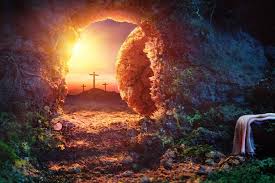 A prayer for today:God of glory,by the raising of your Sonyou have broken the chains of death and hell:fill your Church with faith and hope; for a new day has dawned and the way to life stands open in our Saviour Jesus Christ. Amen.Following on from the Mission event last Sunday evening, including the choir from Devonshire Academy, which Thomas (Henley) arranged as part of the MPower programme:The Start Course (What do Christians believe?) will be run today (Sunday 9th April) at 4pm in Church. See Revd Dave for more details.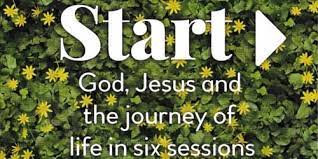 There will also be an After School club starting in May being run by St Thomas’.Denise (Moorby) ran her Mission event at Spencer Court this week and, like Thomas, told of her journey of faith – Praise God for how He uses us to reach others and praise Him that, in Jesus, all who believe are saved. The Annual Parochial Church Meeting:  will be held on Monday 17th April in church at 7pm. There are vacancies for Churchwardens, Deanery Synod reps and PCC members – nomination papers at the back of church.MISSION WEEKEND:  Saturday 29th April BBQ and Fun Day.  Sunday 30th April George and Joan Fisher at 10.30am and 6pm services.Please see fliers for details and please offer to help where you can.The services for the coming weeks are given opposite. Key to names of leaders and preachers : DOB: Revd Dave O’Brien; DW: Revd David Wilkinson; VB: Vicky Bentley; YB: Yvonne Blazey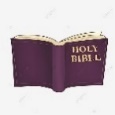 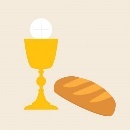 Holy Communion      Service of the Word       Midweek (Wed)Book of Common Prayer Communion Service at 11am:Psalms for each day of the week 10th – 15th April:Mon:   Psalm 111          Tues: Psalm 112          Wed: Psalm 113Thurs: Psalm 114          Fri:    Psalm 115          Sat:   Psalm 116SUNDAY10.30am6pm9th AprilEASTER SUNDAYCHRIST IS RISEN!Theme: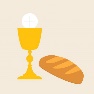 Matthew 28: 1 – 10Lead: DOBPreach:DWTheme:Matthew 28: 1 – 20Lead: VBPreach: DOB16th AprilEASTER 2Theme: John 20:19 – endLead/Preach: DOBTheme: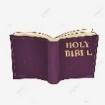 John 20: 24 – endLead: YBPreach: DOB23rd AprilEASTER 3Theme:Luke 24: 13 – 35Lead: YBPreach: DOBTheme: John 21Lead: DWPreach:DOB12th April          Luke 24: 13 – 35 Lead/Preach: DOB        19th April      John 3: 16 – 21Lead/Preach: DOB26th April           John 6: 35 – 40Lead: DOB         Preach: VB3rd May           John 12: 44 – endLead: DW        Preach: YB